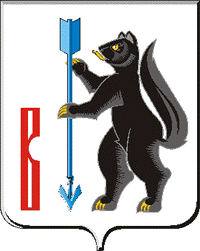 АДМИНИСТРАЦИЯГОРОДСКОГО ОКРУГА ВЕРХОТУРСКИЙ П О С Т А Н О В Л Е Н И Еот __________ 2020г. № ______г. ВерхотурьеОб утверждении Плана мероприятий по информатизации Муниципального бюджетного учреждения культуры «Централизованная библиотечная система» городского округа Верхотурский на 2020-2024 годы            В соответствии с Указом Президента Российской Федерации от 7 мая 2018 года № 204 «О национальных целях и стратегических задачах развития Российской Федерации на период до 2024 года», постановлением Правительства Свердловской области от 21.10.2013 № 1268-ПП «Об утверждении государственной программы Свердловской области «Развитие культуры в Свердловской области до 2024 года»»,  приказом Министерства культуры Свердловской области от 08.07.2020 № 311 «Об утверждении планов мероприятий по информатизации муниципальных музеев и библиотек, расположенных на территории Свердловской области, на 2020-2024 годы», повышения эффективности реализации мероприятий муниципальной программы городского округа Верхотурский «Развитие культуры в городском округе Верхотурский на 2020-2025 годы», утвержденной постановлением Администрации городского округа Верхотурский от 30.09.2019 №799 «Об утверждении муниципальной программы городского округа Верхотурский «Развитие культуры в городском округе Верхотурский на 2020-2025 годы»», направленных на повышение уровня информатизации Муниципального бюджетного учреждения культуры «Централизованная библиотечная система» городского округа Верхотурский, руководствуясь Уставом городского округа Верхотурский,ПОСТАНОВЛЯЮ: 1.Утвердить:1) План мероприятий по информатизации Муниципального бюджетного учреждения культуры «Централизованная библиотечная система» городского округа Верхотурский на 2020-2024 годы (прилагается);2) Целевые показатели результативности реализации Плана мероприятий по информатизации Муниципального бюджетного учреждения культуры «Централизованная библиотечная система» городского округа Верхотурский (прилагается).2.Опубликовать настоящее постановление в информационном бюллетене «Верхотурская неделя» и разместить на официальном сайте городского округа Верхотурский.3.Контроль исполнения настоящего постановления возложить на заместителя главы Администрации городского округа Верхотурский по социальным вопросам Бердникову Н.Ю.Главагородского округа Верхотурский                                                                     А.Г. Лиханов